UNIVERSIDADE FEDERAL DE GOIÁS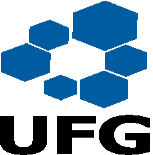 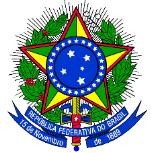 FACULDADE DE FILOSOFIAPROGRAMA DE PÓS-GRADUAÇÃO EM FILOSOFIAREQUERIMENTO DE DISPENSA DE ESTÁGIO DOCÊNCIAEu, _________________________________________, discente do Programa de Pós-Graduação em Filosofia da UFG, nos termos da Resolução Interna nº 01/2018 do PPGFil, solicito a dispensa da realização do Estágio Docência. Em anexo, encaminho a documentação que comprova minhas atividades como docente no Ensino Superior.Goiânia, ___ de _______________ de ______.__________________________________Assinatura